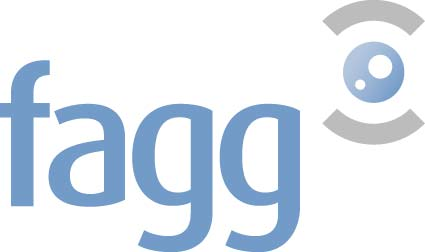 Notificatie van een geneesmiddelendepot voor een dierenartsHoe dit document gebruiken :A.  Vul dit document bij voorkeur op elektronische wijze in. B.  Druk het document af en zend het dan gedateerd en gehandtekend naar:Federaal agentschap voor geneesmiddelen en gezondheidsproductenDG Inspectie Notificatie veterinaire depotsGalileelaan 5/031210 BrusselNa verwerking zal u het u toegekende depotnummer per brief ontvangen.Dit document dient u te bewaren en steeds te kunnen voorleggen.Belangrijke opmerkingen: Voor de toekenning van een depotnummer moet aan de volgende voorwaarden voldaan zijn :de dierenarts titularis-depothouder moet gemachtigd zijn de diergeneeskunde uit te oefenen volgens de wet op de uitoefening van de diergeneeskunde van 28 augustus 1991.het depot dient gelegen te zijn op Belgisch grondgebied.Het nummer voor het geneesmiddelendepot, bestemd voor de behandeling van dieren, wordt toegewezen aan de dierenarts titularis-depothouder in persoon.  Het is niet mogelijk de dierenarts-depothouder te wijzigen.  Indien u vragen hebt betreffende wijzigingen van het geneesmiddelendepot, gelieve dan de bevoegde inspecteur voor u regio te contacteren.  Deze zal u in voorkomend geval informeren over de te volgen procedure.  De lijst van de inspecteurs is beschikbaar op de website van het fagg :  http://www.fagg-afmps.beVoor de notificatie is een retributie verschuldigd, het bedrag is vermeld in de financieringswet van het FAGG (http://www.ejustice.just.fgov.be/eli/wet/2019/04/07/2019030478/justel ) onder VII.4.1 (29 EUR basisbedrag met jaarlijkse indexering) Ik word titularis van een nieuw depot Ik ben titularis van depot nr…………………………………. en wens een wijziging te meldenOpgelet : U wenst geen titularis meer te zijn ? Contacteer uw inspecteur  (zie punt 2 hierboven)Dierenarts titularis  :  (natuurlijk persoon, aanvrager depotnummer)Familienaam: Voornamen (invullen zoals vermeld op de identiteitskaart) :Rijksregisternummer:Ordenummer :                            NFTel.  :                                   GSM :E-mail :                  Administratief adres van het depot :Straat :  Nr: Postcode :                        Gemeente :Ondernemingsnummer waaronder het depot uitgebaat wordt (KBO), indien van toepassing :Groepspraktijk : 		 Ja	 Neen    Aantal vestigingseenheden:Datum melding:Handtekening van de dierenarts titularis: